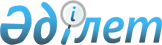 О присвоении наименований составным частям населенных пунктов Пригородного сельского округа города РиддераРешение акима Пригородного сельского округа города Риддера Восточно-Казахстанской области от 29 августа 2012 года N 1. Зарегистрировано Департаментом юстиции Восточно-Казахстанской области 28 сентября 2012 года за N 2677      Примечание РЦПИ.

      В тексте сохранена авторская орфография и пунктуация.

      В соответствии с подпунктом 4) статьи 14 Закона Республики Казахстан от 8 декабря 1993 года «Об административно-территориальном устройстве Республики Казахстан», пунктом 2 статьи 35 Закона Республики Казахстан от 23 января 2001 года «О местном государственном управлении и самоуправлении в Республике Казахстан», с учетом мнения населения, РЕШАЮ:



      1. Присвоить следующие наименования составным частям населенных пунктов Пригородного сельского округа города Риддера:

      В селе Коноваловка:

      безымянной улице № 1 – улица Дорожная;

      безымянной улице № 2 – улица Фермерская;

      безымянной улице № 3 – улица Мирная.

      В селе Ливино:

      безымянной улице № 1 – улица Шубинская;

      безымянной улице № 2 – улица Солнечная;

      безымянному переулку – переулок Прохладный.

      В селе Верхняя Хариузовка:

      безымянной улице № 1 – улица Энергетиков.

      В поселении Крольчатник:

      безымянной улице № 1 – улица Леспромхозовская.

      В поселении 8 Марта:

      безымянной улице № 1 – улица Убинская.

      В поселении Синюшонок

      безымянной улице № 1 – улица Березовая.

      В поселении Ермолаевка:

      безымянной улице № 1 – улица Таежная.

      В поселении Новая Королевка:

      безымянной улице № 1 – улица Белоубинская.

      В поселении Громатуха:

      безымянной улице № 1 – улица Дачная.

      В поселении Аэродромное:

      безымянной улице № 1 – улица Объездная.



      2. Контроль за исполнением данного решения оставляю за собой.



      3. Настоящее решение вводится в действие по истечении десяти календарных дней после дня его первого официального опубликования.

       И.о. акима Пригородного

      сельского округа                           Л. Штоколова
					© 2012. РГП на ПХВ «Институт законодательства и правовой информации Республики Казахстан» Министерства юстиции Республики Казахстан
				